21.05.2018COMUNICAT DE PRESĂAgenţia Naţională a Funcţionarilor Publici salută împlinirea a 25 de ani de existenţăa Academiei de Administrare Publică din Republica MoldovaÎn data de 17 mai 2018, preşedintele Agenţiei Naţionale a Funcţionarilor Publici (ANFP), Vasile-Felix COZMA a efectuat o vizită în Republica Moldova la invitaţia rectorului Academiei de Administrare Publică (AAP), doctor habilitat, profesor universitar Oleg BALAN.Invitaţia se înscrie în seria evenimentelor organizate de AAP cu ocazia împlinirii a 25 de ani de la fondarea instituţiei de învăţământ.În cadrul conferinţei internaţionale ştiinţifico-practice “Teoria şi practica administrării publice. 25 de ani de elaborări teoretice şi realizări practice în domeniul administrării publice”, preşedintele Vasile-Felix COZMA a apreciat excelenta cooperare dintre ANFP şi AAP  în domeniul managementului funcției publice și al funcționarilor publici, consolidată pe baza Acordului încheiat între cele două instituţii în anul 2012. În acest context, preşedintele ANFP a punctat experienţa benefică ambelor părţi, obţinută prin derularea stagiilor de practică coordonate de ANFP pentru masteranzii din Republica Moldova, desfăşurate în cadrul unor instituţii publice din România.Pe parcursul intervenţiei sale, preşedintele Agenţiei a subliniat importanţa care trebuie acordată profesionalizării resursei umane în modernizarea administraţiei publice, pregătirea oferită de instituţiile de învăţământ jucând astfel, un rol esential. “(…) a investi în educația și profesionalizarea funcționarilor publici înseamnă a avea servicii publice de calitate și personal competent. Această pregătire începe încă de pe băncile facultății și continuă prin programe de perfecționare, de formare, stagii de practică și schimburi de experiență.”, a afirmat Vasile-Felix COZMA, transmiţând reprezentanţilor AAP prezenţi la eveniment, succes în activitatea de formare a generaţiilor viitoare de specialişti în administraţia publică.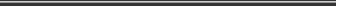  Direcţia Comunicare şi Relaţii Internaţionale comunicare@anfp.gov.ro Tel. 0374 112 749